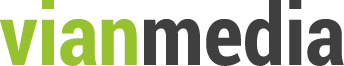 Дизайн-студия ВИАН МедиаТел.: +7 (499) 130-21-03Эл. почта: mail@vianmedia.ru www.vianmedia.ru Бриф на разработку инфографикиДля более четкого определения целей, стоящих перед будущими рекламными материалами, необходимо заполнить анкету максимально подробно. Это поможет нам увидеть  картину проекта, оперативно определить цены и сроки реализации.Если какие-либо из вопросов анкеты покажутся сложными, пожалуйста, обратитесь к нам за разъяснениями. Мы гарантируем полную конфиденциальность представленной информации о Вас и о Вашей деятельности.Общая информация Укажите название компании.
Кто является целевой аудиторией? К какой возрастной и демографической группе относятся ваши клиенты? Есть ли преобладание одного из полов?
Есть ли у вас какие-либо цветовые предпочтения, существующие фирменные цвета 
или цвета, которые вы хотели или не хотели бы использовать?Есть ли примеры работ (сайтов, буклетов, презентаций и т.п.), которые вам кажутся очень удачными? Какие? Почему?Есть ли примеры работ (сайтов, буклетов, презентаций и т.п.), которые вам кажутся категорически неприемлемыми? Какие? Почему?Каков крайний срок, расписание или точная дата завершения работ над вашим проектом?
Готов ли ваш логотип или другие обязательные корпоративные графические элементы к использованию в дизайне? Не забудьте предоставить.
Существуют ли юридические ограничения или запреты в области визуальной подачи рекламируемого объекта? Параметры инфографики Уточнения: Укажите все, что, с вашей точки зрения, может уточнить задачу по разработке инфографикиФормат инфографики (выберите)Статичная ДинамичнаяГде будет размещена инфографикаТребуемый размер изображенияСодержание инфографикиОпишите суть задачи. При необходимости предоставьте, пожалуйста, текстовые файлы и изображения.